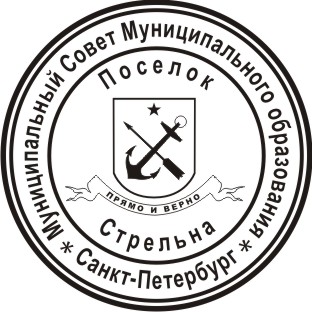 МУНИЦИПАЛЬНЫЙ СОВЕТ ВНУТРИГОРОДСКОГО МУНИЦИПАЛЬНОГО ОБРАЗОВАНИЯ ГОРОДА ФЕДЕРАЛЬНОГО ЗНАЧЕНИЯ САНКТ-ПЕТЕРБУРГА ПОСЕЛОК СТРЕЛЬНАVI СОЗЫВАРЕШЕНИЕ   от 17 декабря 2021 года						    	                           № 69О внесении изменений в Положение «О системе оплаты труда в Муниципальном Совете и Местной администрации Муниципального образования поселок Стрельна», утвержденное решением Муниципального Совета Муниципального образования поселок Стрельна от 11.05.2010 № 36	В соответствии с Законом Санкт-Петербурга  от 20.07.2006 № 348-54 «О реестре муниципальных должностей в Санкт-Петербурге, Реестре должностей  муниципальной службы в Санкт-Петербурге и предельных нормативах размеров оплаты труда депутатов муниципальных советов внутригородских муниципальных образований Санкт-Петербурга, членов выборных органов местного самоуправления в Санкт-Петербурге, выборных должностных лиц  местного самоуправления в Санкт-Петербурге, осуществляющих свои полномочия на постоянной основе, муниципальных служащих в Санкт-Петербурге», Законом Санкт-Петербурга от 29.06.2021 N 335-70 «О внесении изменений в Закон Санкт-Петербурга «О Реестре муниципальных должностей в Санкт-Петербурге, Реестре должностей муниципальной службы в Санкт-Петербурге и предельных нормативах размеров оплаты труда депутатов муниципальных советов внутригородских муниципальных образований Санкт-Петербурга, членов выборных органов местного самоуправления в Санкт-Петербурге, выборных должностных лиц местного самоуправления в Санкт-Петербурге, председателей избирательных комиссий внутригородских муниципальных образований Санкт-Петербурга, осуществляющих свои полномочия на постоянной основе, муниципальных служащих в Санкт-Петербурге» МУНИЦИПАЛЬНЫЙ СОВЕТРЕШИЛ:Внести следующие изменения в Положение «О системе оплаты труда в Муниципальном Совете и Местной администрации Муниципального образования поселок Стрельна», утвержденное Решением Муниципального Совета Муниципального образования поселок Стрельна от 11.05.2010 №36 (далее – Положение): Абзац третий пункта 1 Раздела «Понятия и термины, используемые в настоящем Положении»  Положения изложить в следующей редакции:«-лицо, замещающее муниципальную должность, - депутат, член выборного органа местного самоуправления, выборное должностное лицо местного самоуправления, член избирательной комиссии муниципального образования, действующей на постоянной основе и являющейся юридическим лицом, с правом решающего голоса, работающий в комиссии на постоянной (штатной) основе, председатель, заместитель председателя, аудитор контрольно-счетного органа муниципального образования;».Исключить пункт 31 раздела  «Ежемесячная надбавка к должностному окладу за классный чин» Положения.Дополнить раздел «Ежемесячная надбавка к должностному окладу за классный чин» Положения пунктом 30.1 следующего содержания:«30.1. За базовую единицу для исчисления ежемесячной надбавки к должностному окладу за классный чин лиц, указанных в пунктах 29 и 30 настоящего Положения, принимается расчетная единица, размер которой устанавливается законом Санкт-Петербурга о расчетной единице.».Контроль за исполнением настоящего решения возложить на Главу Муниципального образования поселок Стрельна Беленкова Валерия Николаевича.  Настоящее решение вступает в силу с 01 января 2022 года.Настоящее решение подлежит официальному опубликованию (обнародованию).Глава Муниципального образования, исполняющий полномочияпредседателя Муниципального Совета			                                     В.Н. Беленков